Tampa Palms North Mailboxes - MayfairCreative Mailbox (813) 818-7100. Creative will provide the numbers and TPN logo for $50.Mailbox Solutions (321)277-4858. Mailbox Solutions will provide on-site rustolem touchup for $125.Beautiful Mailbox (305)403-2820. Can ship new mailbox to home and provide installation. Please contact for pricing. Please visit their website @ https://beautifulmailbox.com/ for additional information.Vinyl Signs (813)355-4231. Vinyl Signs will provide the numbers and TPN logo for $25. Will mail logo and numbers to home w/instructions on installation. Please visit their website: www.vinylsigns1.com or email: info@vinylsigns1.com for additional information.B&F Lawn and Landscaping: (813)713-7099. B&F can provide a total mailbox refurbish (Sand blast, fresh powder and new flag) for $295.Patriot Handyman Services (Robert) 813-454-5618 (patriothandymanservicesfl@gmail.com) He can provide mailbox refurbishing for $65, which includes sanding, removal of existing vinyl and repainting. Sample of Approved Mailbox Style, Colors and Markings: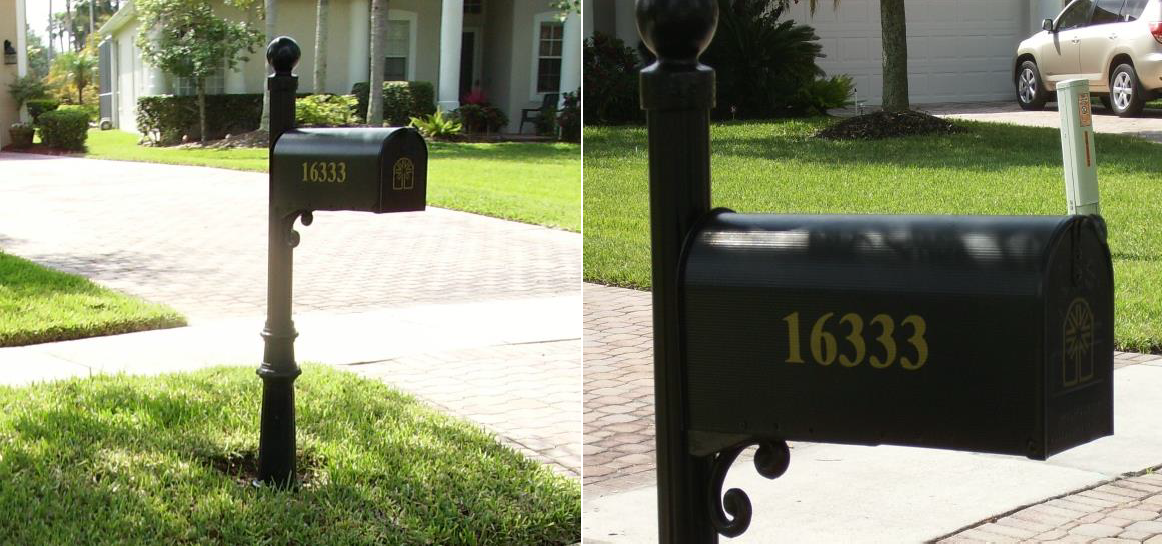 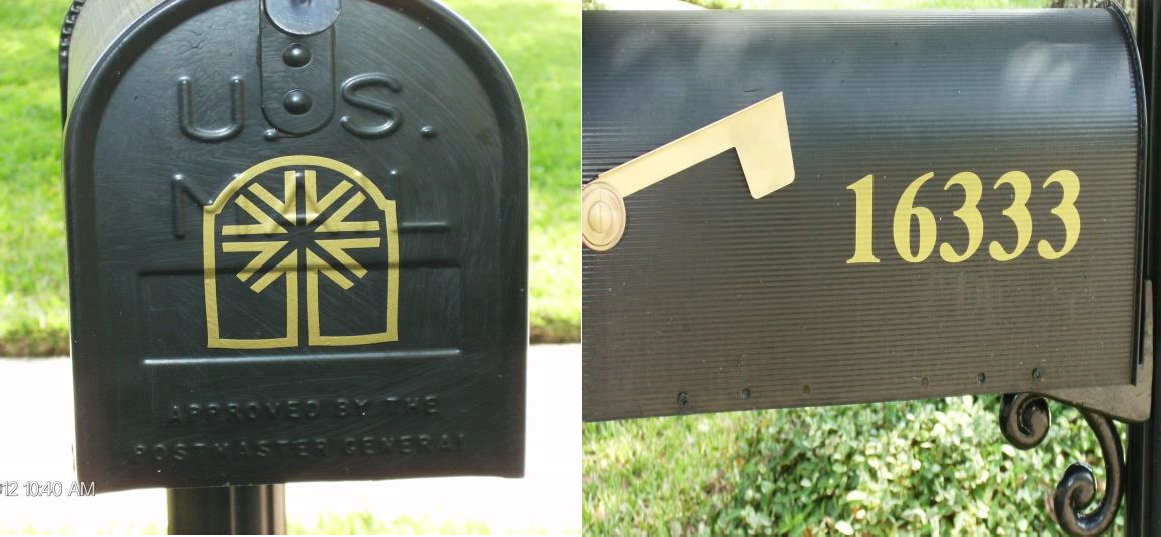 